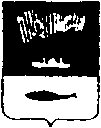 АДМИНИСТРАЦИЯ ГОРОДА МУРМАНСКАП О С Т А Н О В Л Е Н И Е                        12.08.2013                                                                                                                                   № 2071Об установлении предельных тарифов на образовательные услугиспортивной направленности и услуги по обучению игре на музыкальных инструментах, оказываемые  муниципальными бюджетными и муниципальными автономными учреждениями дополнительного образования детей города Мурманска за пределами образовательных программ, определяющих статус учрежденияВ соответствии с Федеральным законом от 06.10.2003 № 131-ФЗ              «Об общих принципах организации местного самоуправления в Российской Федерации», Законом Мурманской области от 28.05.2004 № 483-01-ЗМО           «О государственном регулировании цен на территории Мурманской области», руководствуясь Уставом муниципального образования город Мурманск,  решениями Совета депутатов города Мурманска от 04.02.2010 № 15-198          «Об утверждении Порядка принятия решений об установлении тарифов на услуги, предоставляемые муниципальными предприятиями и учреждениями, и работы, выполняемые муниципальными предприятиями и учреждениями», от 03.03.2010 № 16-209 «Об утверждении перечня услуг, предоставляемых муниципальными предприятиями и учреждениями, и работ, выполняемых муниципальными предприятиями и учреждениями, тарифы на которые устанавливаются администрацией города Мурманска», на основании протокола заседания тарифной комиссии администрации города Мурманска от 04.07.2013 № 3 п о с т а н о в л я ю:1. Установить предельные тарифы на образовательные услуги спортивной направленности, оказываемые в муниципальных бюджетных и муниципальных автономных образовательных учреждениях дополнительного образования детей города Мурманска за пределами основных образовательных программ, определяющих статус учреждения, согласно приложению № 1 к настоящему постановлению.2. Установить предельные тарифы на услуги по обучению игре на музыкальных инструментах, оказываемые в муниципальных бюджетных и муниципальных автономных образовательных учреждениях дополнительного образования детей города Мурманска за пределами основных образовательных программ, определяющих статус учреждения, согласно приложению № 2             к настоящему постановлению.3. Установить расчетный период регулирования тарифов, указанных в пунктах 1 и 2 настоящего постановления, на 2013-2014 учебный год                      с 01 сентября 2013 года по 31 августа 2014 года.4. Отменить постановление администрации города Мурманска                           от 13.08.2012 № 1956 «Об установлении предельных тарифов на образовательные услуги спортивной направленности и услуги по обучению игре                                       на музыкальных инструментах, оказываемые в муниципальных бюджетных и автономных образовательных учреждениях дополнительного образования детей», за исключением пункта 4.5. Отделу информационно-технического обеспечения и защиты информации администрации города Мурманска (Кузьмин А.Н.) разместить настоящее постановление с приложениями на официальном сайте администрации города Мурманска в сети Интернет.6. Редакции газеты «Вечерний Мурманск» (Червякова Н.Г.) опубликовать настоящее постановление с приложениями.7. Настоящее постановление вступает в силу с 01 сентября 2013 года.8. Контроль за выполнением настоящего постановления возложить на заместителя главы администрации города Мурманска Левченко Л.М.Временно исполняющий полномочияглавы администрации города МурманскаА.Г. Лыженков